GULBENES NOVADA PAŠVALDĪBAS DOMES LĒMUMSGulbenēPar Gulbenes novada pašvaldības 2024.gada 25.aprīļa noteikumu Nr.__“Grozījumi Gulbenes novada pašvaldības domes 2023.gada 30.novembra noteikumos Nr.GND/IEK/2023/35 “Gulbenes novada pašvaldības darba reglaments”” izdošanu	2023.gada 1.janvārī stājās spēkā jaunais Pašvaldību likums, paredzot jaunu pašvaldību darbības regulējumu. Pamatojoties uz Pašvaldību likuma 50.panta otro daļu Gulbenes novada pašvaldības dome izdeva iekšējo normatīvo aktu - 2023.gada 30.novembra noteikumus Nr.GND/IEK/2023/35 “Gulbenes novada pašvaldības darba reglaments” (turpmāk – reglaments). Ņemot vērā nepieciešamību pilnīgāk harmonizēt reglamentā paredzēto regulējumu kontekstā ar citu iekšējo normatīvo aktu noteikumiem, kā arī nolūkā precizēt kompetenci privāto tiesību līgumu parakstīšanas jautājumos, nepieciešams veikt atbilstošus reglamenta grozījumus.	Valsts pārvaldes iekārtas likuma 72.panta pirmās daļas 1.punkts nosaka, ka atvasinātas publiskas personas orgāns izdod iekšējos normatīvos aktus uz normatīvā akta pamata, savukārt Pašvaldību likuma 50.panta otrās daļas 5.punkts paredz, ka pašvaldības dome reglamentā cita starpā nosaka privāto tiesību līgumu noslēgšanas procedūru.Pamatojoties uz Pašvaldību likuma 50.panta otro daļu un Valsts pārvaldes iekārtas likuma 72.panta pirmās daļas 1.punktu, kā arī  Attīstības un tautsaimniecības komitejas ieteikumu, atklāti balsojot: PAR –__; PRET – __; ATTURAS – __, Gulbenes novada pašvaldības dome NOLEMJ:IZDOT Gulbenes novada pašvaldības 2024.gada __.aprīļa noteikumus Nr.__ “Grozījumi Gulbenes novada pašvaldības domes 2023.gada 30.novembra noteikumos Nr.GND/IEK/2023/35 “Gulbenes novada pašvaldības darba reglaments””.UZDOT Gulbenes novada pašvaldības administrācijas Mārketinga un komunikācijas vadītājai Lanai Upītei lēmuma 1.punktā minēto iekšējo normatīvo aktu triju darbdienu laikā pēc tā stāšanās spēkā publicēt Gulbenes novada pašvaldības tīmekļa vietnē www.gulbene.lv.Gulbenes novada pašvaldības domes priekšsēdētājs					A. Caunītis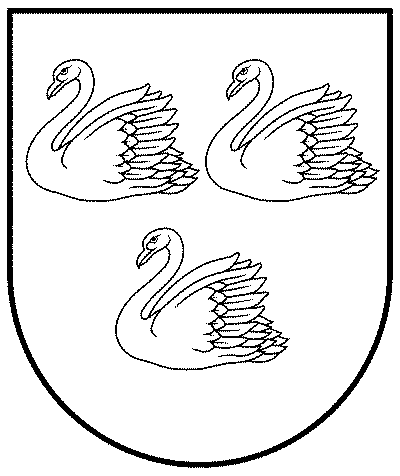 GULBENES NOVADA PAŠVALDĪBAReģ.Nr.90009116327Ābeļu iela 2, Gulbene, Gulbenes nov., LV-4401Tālrunis 64497710, mob.26595362, e-pasts; dome@gulbene.lv, www.gulbene.lv2024.gada 25.aprīlī                                      Nr. GND/(protokols Nr.  ;  .p.)